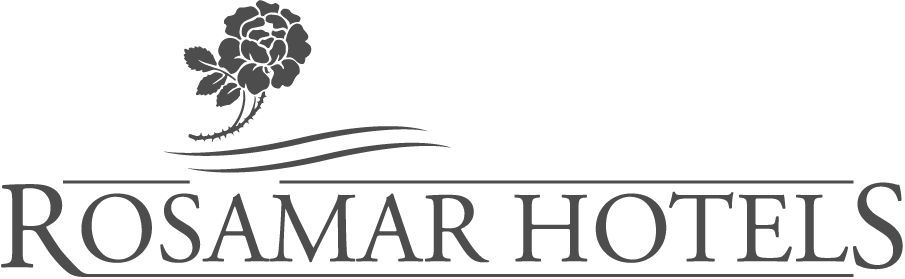            ROSAMAR GARDEN RESORT ****       Office : Av. Acacias 14, 17310 Lloret de Mar. Spain. Website:www.rosamarhotels.com  ROSAMAR GARDEN RESORT 4*FACILITIES:4-star resort hotel, 300m from the beach, located in a residential and quiet area of ​​Lloret de Mar, 5 minutes from the center. It has rooms and apartments, air conditioning throughout the hotel, 24-hour reception, free wifi, Main restaurant, Marys Bar, Goofys Pool Snack bar, swimming pools, gardens, Aquatic Park, Spa centre and Gym. Game room.Animals not allowed.ACCOMMODATION:It has rooms, 300 double rooms and 50 apartments.The ROOMS have 1 large double bed of 150 cm and single sofa bed of 80 cm or double sofa bed of 135 cm.Full-equipped bathroom with shower (a few with bathtub), hairdryer, balcony, flat-screen satellite TV, free Wi-Fi, air conditioning, free fridge, telephone and safe (extra cost).Additional people are accommodated in a single sofa bed or a 135 cm double sofa bed.The APARTMENTS have a separate main room, living / dining room with sofa beds and electric kitchenette with 2 burners, free fridge and microwave, full-equipped bathroom (bathtub) with hairdryer, flat screen satellite TV, free wifi, air conditioning, telephone and safe (extra cost).FOOD AND DRINK:Main restaurant. Buffet with daily show cooking with breakfast, lunch and dinner service. Mediterranean, international and thematic cuisine.Bar Marys. Variety of drinks and snacks.Pool Snack bar Goofys. Brewery snack bar by to the pools. Variety of drinks and snacks, sandwiches, pizzas, paninis, salads, crepes and gelatti.AQUATIC PARK:3,000 m2 of gardens with 3 outdoor pool areas and a water slides area.zone 1 outdoor pool for to the little ones with water attractions: Pirate ship with slides and water jets, Silver River (river with canoes) and Top WaterGuns.zone 2 outdoor pool for sports and entertainment activities.zone 3 outdoor beach pool with descending depth (beach type) andZone 4 area with different slides for adults and children. 4-track water slide.Free sunbeds and parasols. Towel service at the pool with deposit.Showers and changing rooms.SPA CENTER:Indoor and heated pool in April, May and October.Swimming pool with hydromassage, sauna and Turkish bath.FITNESS CENTER:Gym equipped with exercise bikes, spinning bikes, elliptical cross trainer, treadmills, abdominal bench and bodybuilding and toning machines.CHILDREN AND ADULTS ENTERTAINMENT:Daytime and evening entertainment 7 days a week at Rosamar Garden.Mini Club for children from 4 to 7 years old and Kids Club 8 to 15 years old.Playground, target shooting, petanque, table tennis, mini golf and games.Evening entertainment with mini-disco, shows and open-air theatre.Multi-sports court (soccer and basketball),ROSAMAR HOTELS PARKING:Rosamar Hotels outdoor parking: not watched. 20 mts. of the hotel.Previous reservation and according to availability. Extra cost.